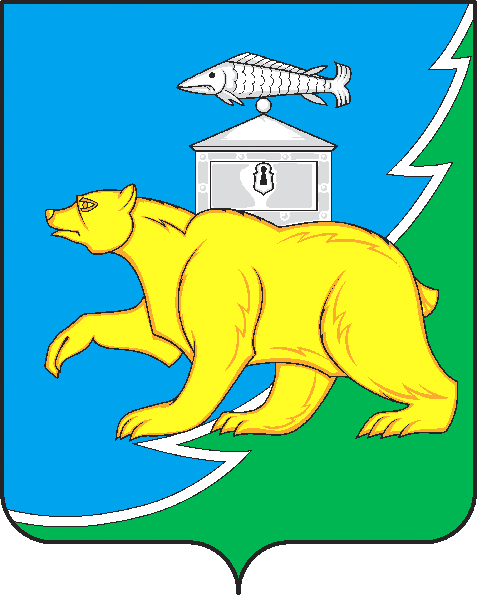 Российская ФедерацияСовет депутатов Шемахинского сельского поселенияНязепетровского муниципального районаЧелябинской области       Р Е Ш Е Н И Еот   29.12.2022 года № 101 с. ШемахаО  внесении изменений в Положение  «О земельном налоге на территорииШемахинского сельского поселения»в решении Совета депутатовШемахинского сельского поселенияот 05.11. 2019 г. № 176	В соответствии  с Федеральным законом  от 06.10.2003 года № 131 – ФЗ «Об общих принципах организации местного самоуправления в Российской Федерации», Уставом Шемахинского сельского поселения, для исполнения поручений, данных по итогам заседания Подкомиссии по цифровому развитию муниципальных образований Челябинской области  от 03.11.2022 года, Совет депутатов Шемахинского сельского поселения РЕШАЕТ:	1. Внести в Положение «О земельном налоге на территории Шемахинского сельского поселения»  в решении «Об утверждении Положения «О земельном налоге на территории Шемахинского сельского поселения» от 05.11.2019 г. № 176  (с изм. решение  от 06.12. 2019 г. № 186) следующие изменения и дополнения:	1) Пункт 1  статьи 2. Налоговые ставки дополнить подпунктом 5 следующего содержания:	«5)  0,75 процента  для организаций, осуществляющих деятельность в сфере телекоммуникаций».	2. Решение подлежит обнародованию на официальных информационных стендах поселения,  размещению на сайте Нязепетровского муниципального района (https//nzpr.ru/администрация/документы/ НПА Шемахинское сельское поселение, регистрация в качестве сетевого издания: Эл № ФС77-81111 от 17.05.2021 г.) и распространяется на правоотношения с 01.01.2023 года.   	3. Контроль исполнения решения возложить на постоянную комиссию Совета депутатов по бюджету, экономике и финансам (Борисов Н.В.)Глава Шемахинского сельского поселения				Ю.В. МякишевПредседатель Совета депутатовШемахинского сельского поселения					А.В. Пахолкин